North East School Division 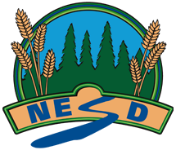 Unpacking Outcomes Module 27A: Business Banking (Optional)  Unpacking the Outcome Unpacking the Outcome Unpacking the Outcome Investigate --> banking functions Investigate --> banking functions Investigate --> banking functions Outcome (circle the verb and underline the qualifiers) Outcome (circle the verb and underline the qualifiers) Outcome (circle the verb and underline the qualifiers) Investigate banking functions for business.Investigate banking functions for business.Investigate banking functions for business.KNOW UNDERSTAND BE ABLE TO DO Vocabulary:That Identify banking services designed for business.Identify commonly used terms such as service charges and interest rates within the financial services industry.Analyze banking services and software designed to meet specific business needs (e.g., small business, online business). Examine banking fraud and its impact on businesses.Analyze the impact electronic banking has on business.Differentiate between a chartered bank, a credit union, a trust company and other financial services in the community.ESSENTIAL QUESTIONS ESSENTIAL QUESTIONS ESSENTIAL QUESTIONS 